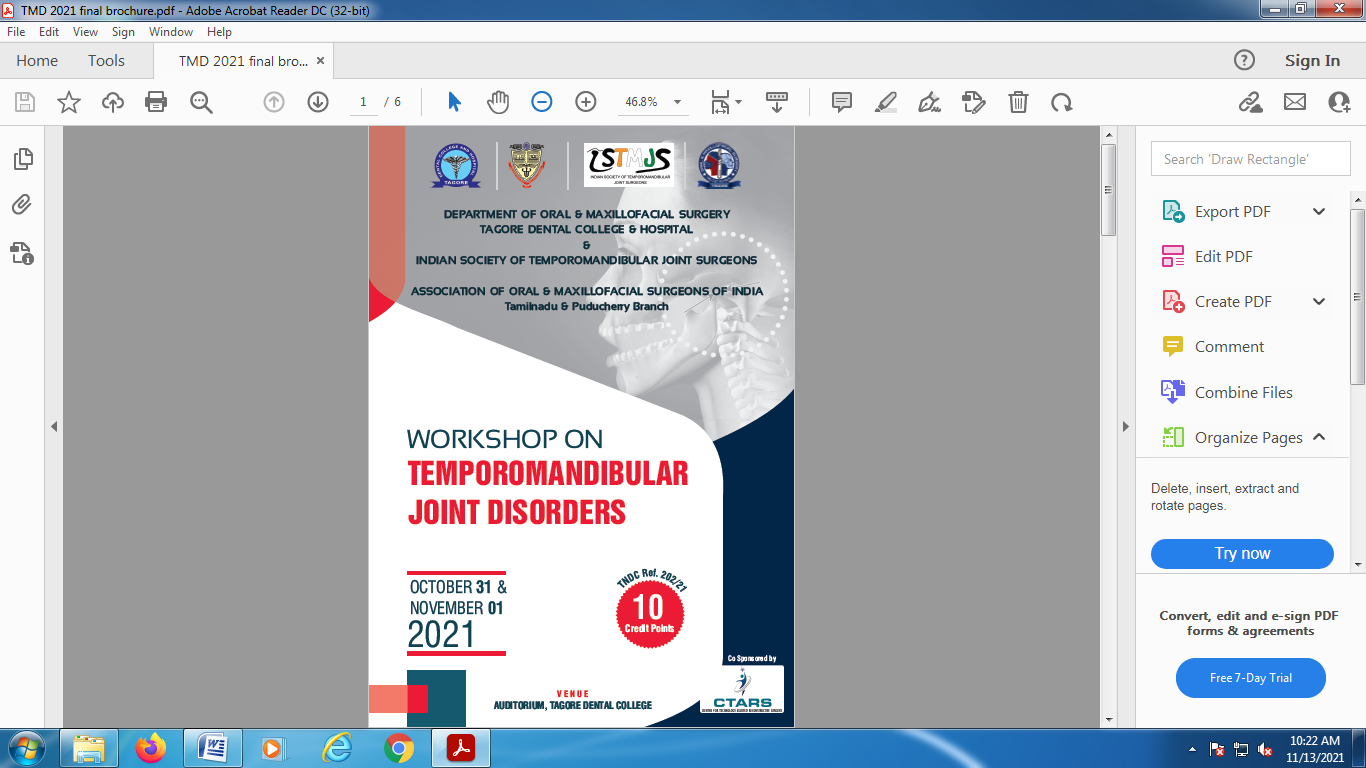 DEPARTMENT OF ORAL AND MAXILLOFACIAL SURGERYTAGORE DENTAL COLLEGE AND HOSPITALMELAKOTTAIYUR POST, RATHINAMANGALAMCHENNAI – 600127PH: 044 – 3010 2222, EXTN: 228 / 230EMAIL ID: maxfacs@tagoredch.in                 PROF.M.MALA 		 	PROF.DR.VENKATAKRISHNAN                              CHAIRPERSON 					              PRINCIPALORGANIZING COMMITTEE:                                               PROF.DR.S.JIMSON		         DR.B.LOKESHDR.B.ANANDHDR.BALAKRISHNADR.MEERAN SHARIFDR.ISRAEL NATHANAELDR.JONES JAYABALANDR.JEDIDIAH FREDRICK ABISHEGOrganizer: Department of Oral & Maxillofacial Surgery         Tagore Dental College & Hospital  Date: 31ST OCTOBER & 1ST NOVEMBER 2021Learning Outcome: To Acquire detailed knowledge about Temporomandibular joint anatomy, different Temporomandibular joint disorders, surgical & non surgical interventions of Temporomandibular Joint Disorders, minimally invasive procedures .To train students in arthroscopy procedure.Guest Speakers: 1. DR. ABHAY TARANATH KAMATH Senior Consultant Department of Oral and Maxillofacial Surgery,Manipal Hospital ,  Mangalore .2. DR. NEHAL PATELSenior ConsultantDepartment of Oral and Maxillofacial SurgeryDirector at Nuface Dental and Maxillofacial Surgery ClinicSurat, Gujarat3. DR.PRAMOD SUBASHClinical Professor, Cranio Maxillofacial Surgery.Amrita Institute of Medical Sciences and Research CentreKochi .4. DR. DR.N.VIVEKProfessor, Dean and HODDepartment of Oral and Maxillofacial Surgery SRM Kattankulathur Dental College.5. DR. K. ARUNKUMAR 
Associate Professor,
Department of Oral And Maxillofacial Surgery,Tamil Nadu-Gdch.6. DR. SENTHILNATHAN. PProfessor & HODDepartment of Oral And Maxillofacial Surgery,Saveetha Dental College & Hospitals7. DR. KANNAN BALRAMANSenior Consultant Department Of Oral and Maxillofacial Surgery Ganga Medical Centre And Hospital8. DR.K.BALAJI Professor & HODDepartment Of OrthodonticsTagore Dental College & Hospital9. DR.V.RANGARAJANProfessor & HOD Department Of Prosthodontics Sri Venketeswara Dental College & Hospital TOPICS COVERED:DIAGNOSTIC ARTHROSCOPY AND ARTHROSCOPIC SURGERY OF TMJIMAGING IN TMJ DISORDERSMYOFACIAL PAIN DYSFUNCTION SYNDROMEARTHROCENTESISOPEN TMJ SURGERYTEMPOROMANDIBULAR JOINT REPLACEMENTNON SURGICAL MANAGEMENT OF TEMPOROMANDIBULAR JOINT DISORDERSDay 1 - The program started with the welcome speech by Dr.S.Jimson followed by the Principal’ s speech by Dr.C.J.Venkatakrishnan . The felicitation of the faculties of the program were done . Dr.S.Jimson Dr.C.J.Venkatakrishnan & Dr.Kumudha ,Medical Director (TMCH), felicitated the faculties . the first session started by 9.am  followed by the other sessions . A Panel discussion between faculties of three different disciplines on was held by 10.30 AM  which included Dr.V.Rangarajan from the department of prosthodontics, Dr.Balaji.k, from the department of Orthodontics Dr.Abay T.Kamath from the Department of Oral & Maxillofacial Surgery .it was an intense and highly informative discussion on treatment options for Temporomandibular joint cases and approaches for the same from the respective disciplines .A short break was observed by 11.am .Soon after the break the lectures started by 11.15AM and continued till 12.45 PM. A Conclusive panel discussion on the days topics was conducted from 1.30 to 2.30 PM .Day 2:The program started with arthroscopy session 1 at 9.00 am and ended at 11.45 am followed by arthroscopy session 2 which started at 11.45 am and concluded  by 1.00 pm.The panel discussion was conducted by Dr.Nehal Patel,Dr.PramodSubash, Dr.Abhay T Kamath,Dr.Arun Kumar.k from 1.30-2.00 pm.The day came to an end with the valedictory ceremony from 2.00-2.30pm.PROGRAM SCHEDULE DAY 1PROGRAM SCHEDULE DAY 2 ATTENDANCE SHEET: TMJD WORKSHOP 31.10.2021   DAY 1ATTENDANCE SHEET: TMJD WORKSHOP 1.11.2021   DAY 2ATTENDANCE PERCENTAGE:  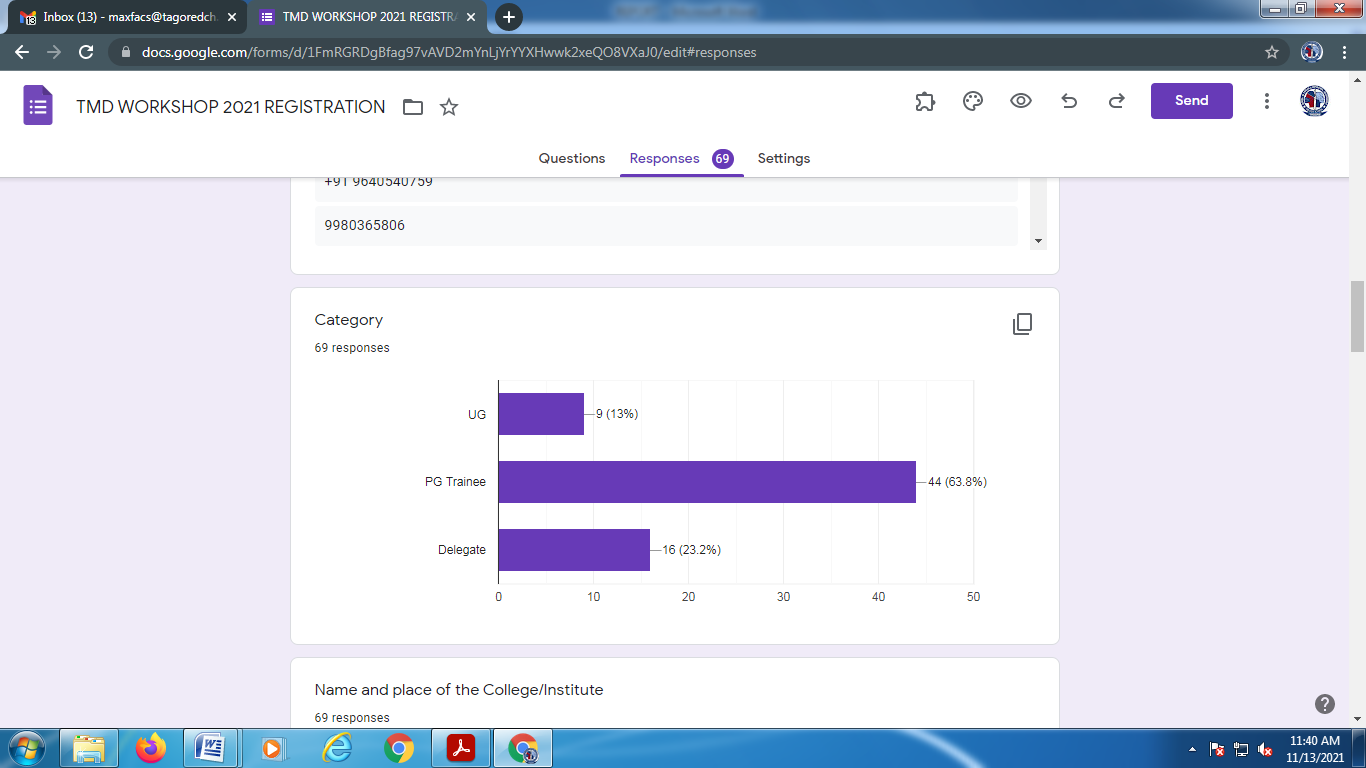 PROGRAM FEEDBACK: 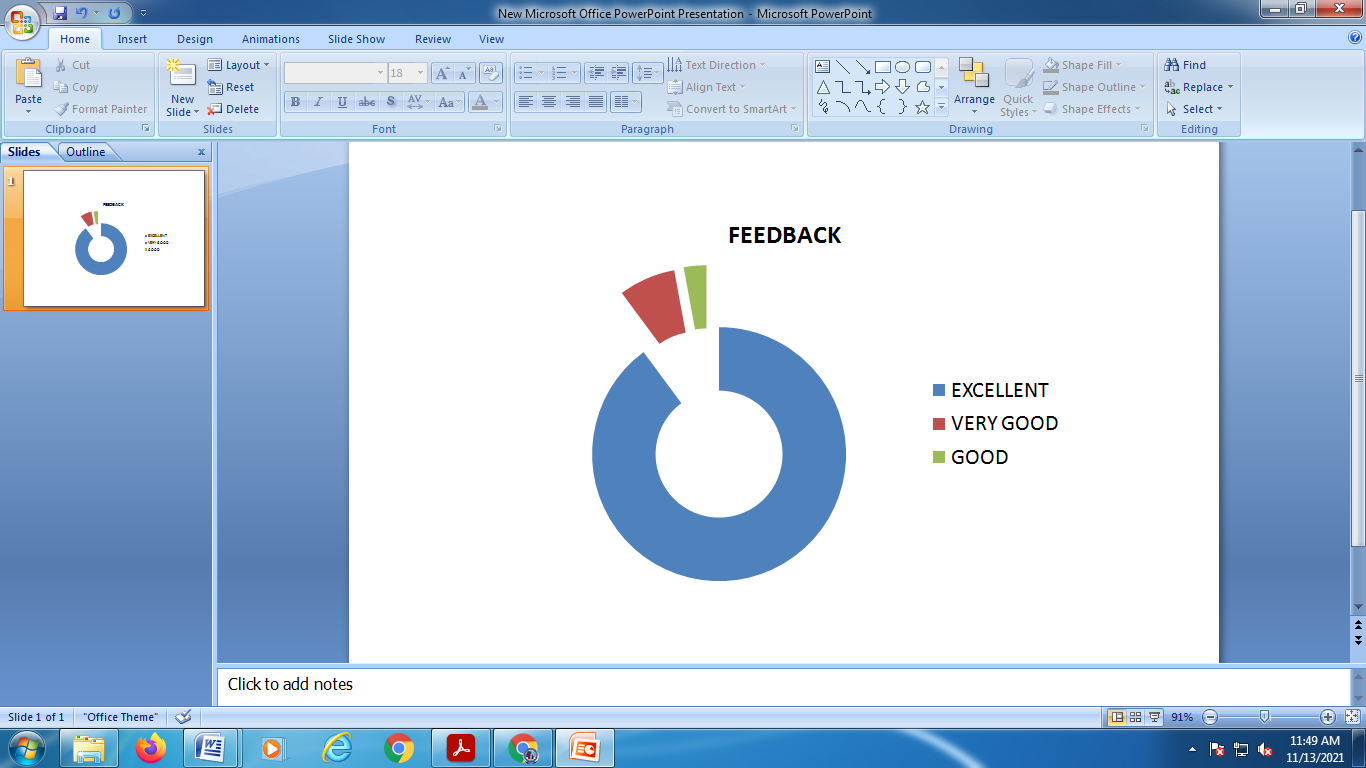 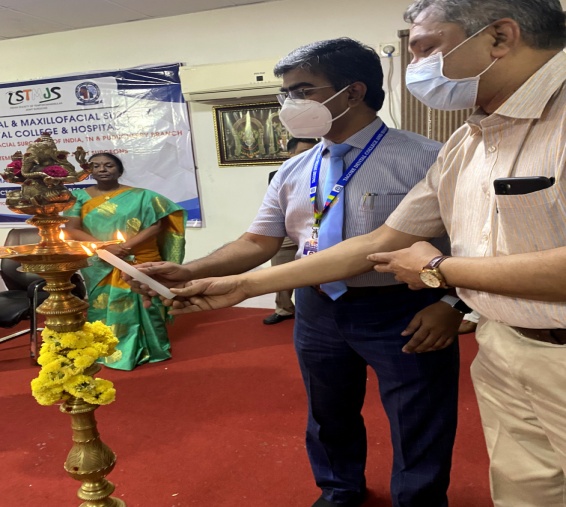 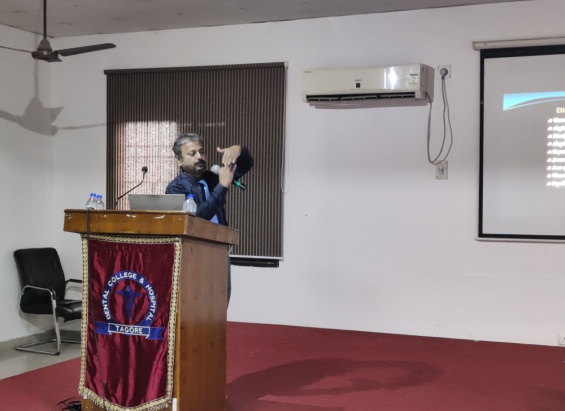 INAUGRATION CEREMONY                                                       SEMINARS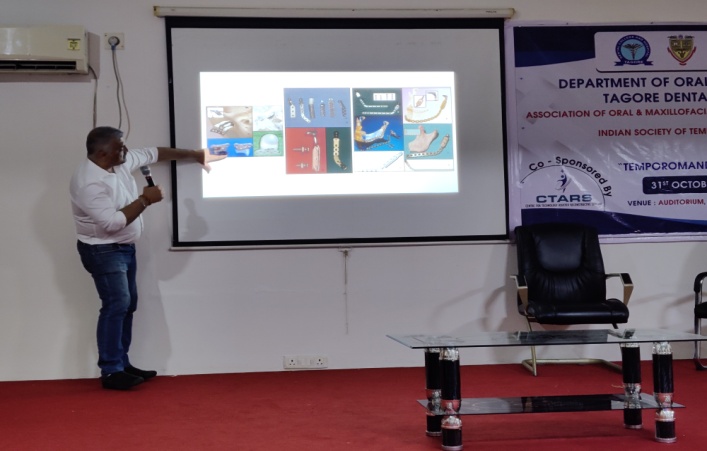 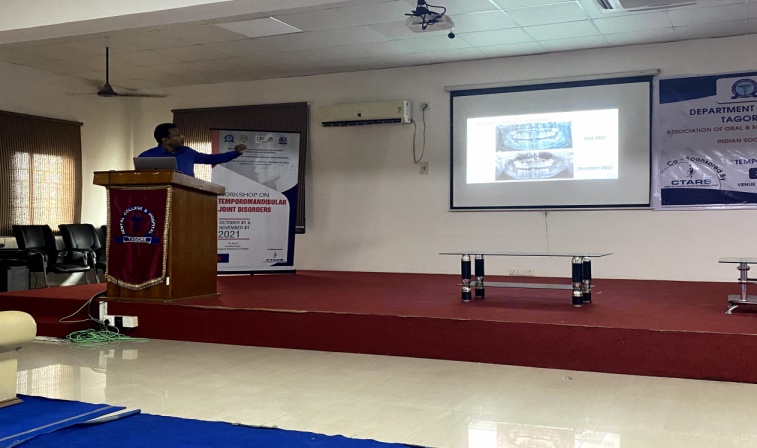 TOPICS BEING EXPLAINED IN DETAIL BY DR.ABAY T.KAMAT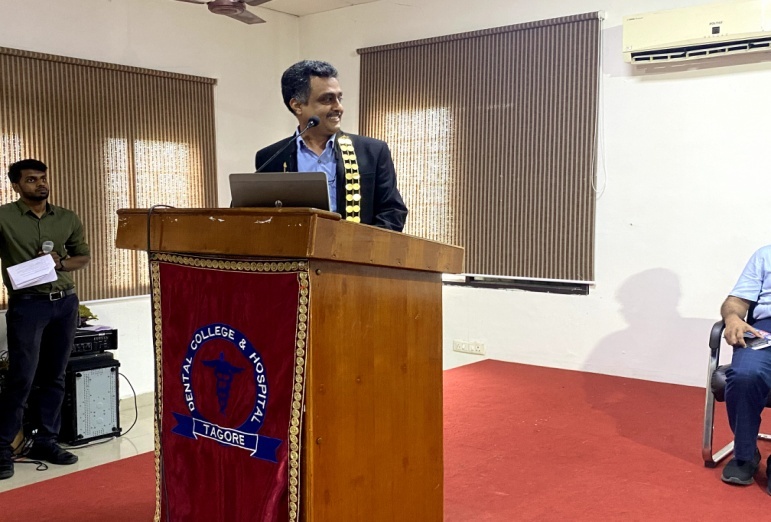 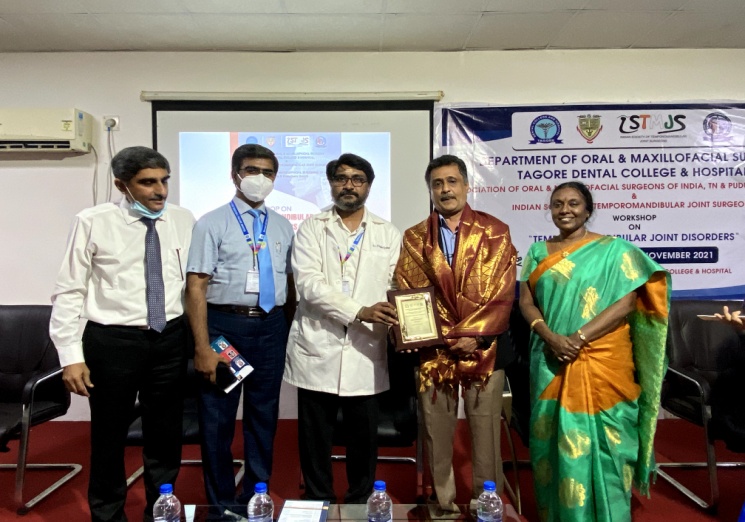             SPEECH GIVEN BY DR.VEERABAHU PRESIDENT,AOMSI  		FELICITATION CEREMONY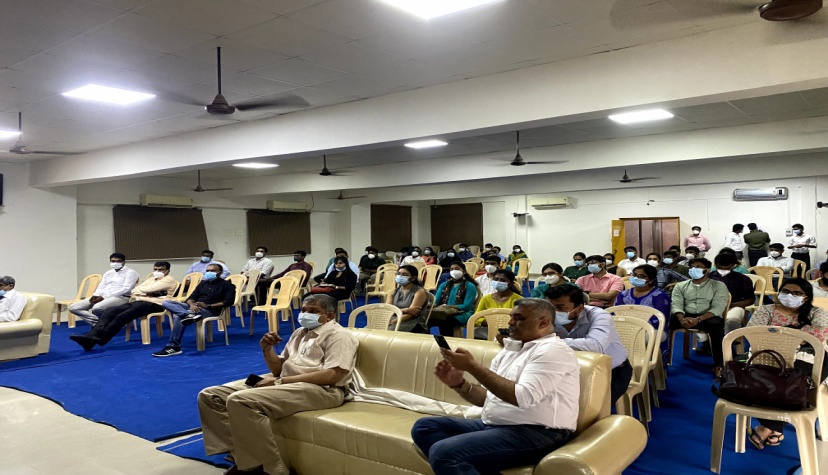 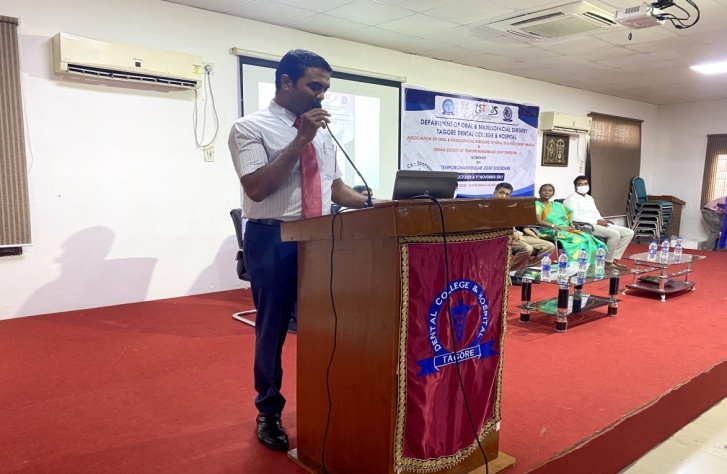              PARTICIPANTS AT THE TMD WORK SHOP			WELCOME SPEECH BY DR.ANANDH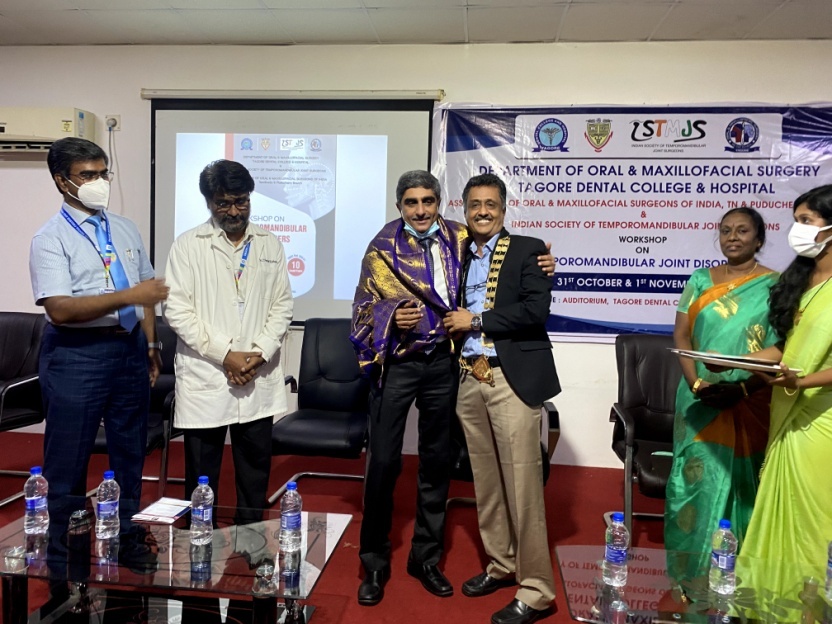 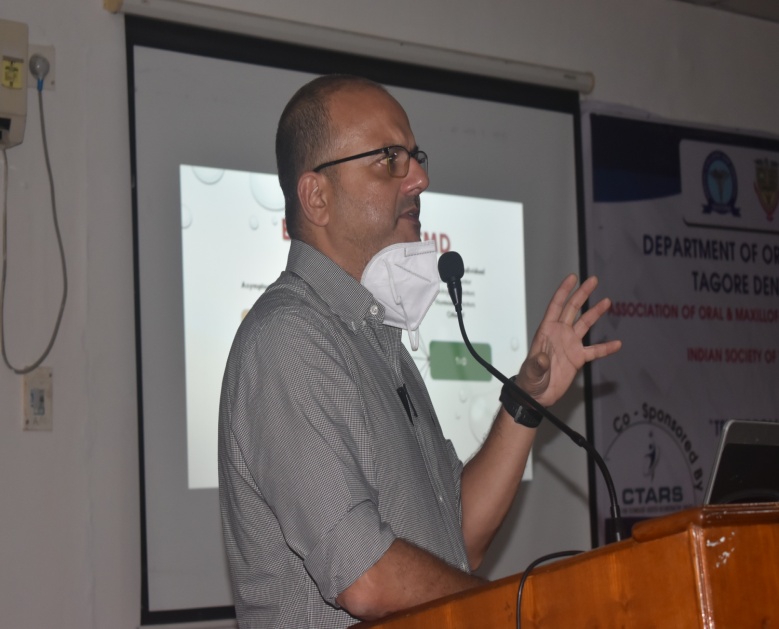 FELICITATION 									DR.NEHAL PATEL SEMINAR 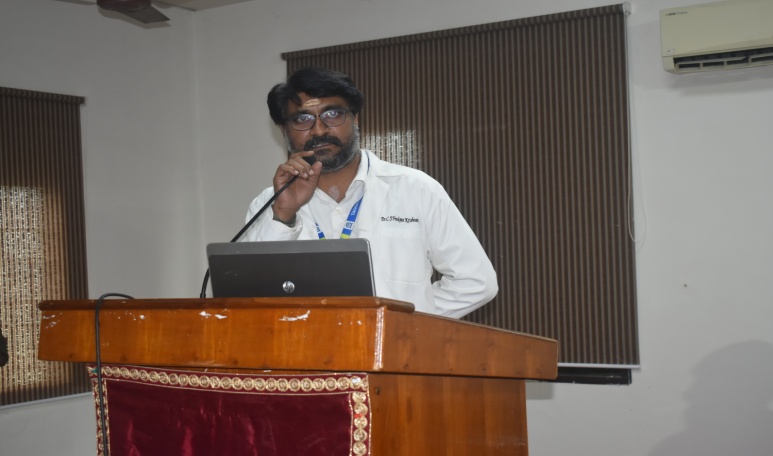 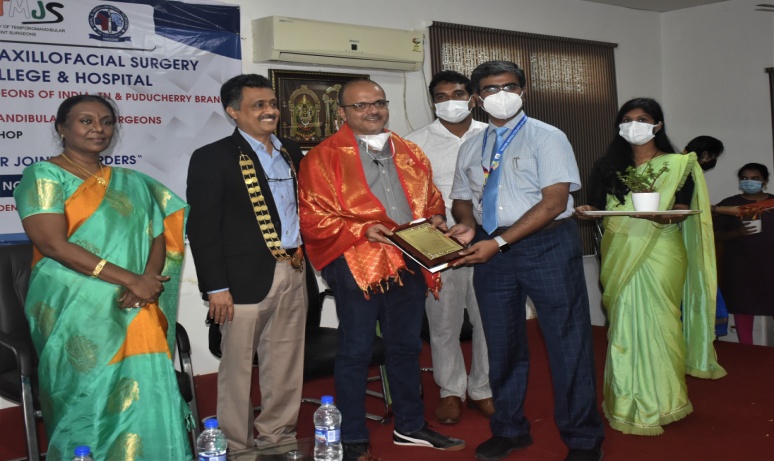 	SPEECH GIVEN BY DR.VENKETALRISHNAN				FELICITATION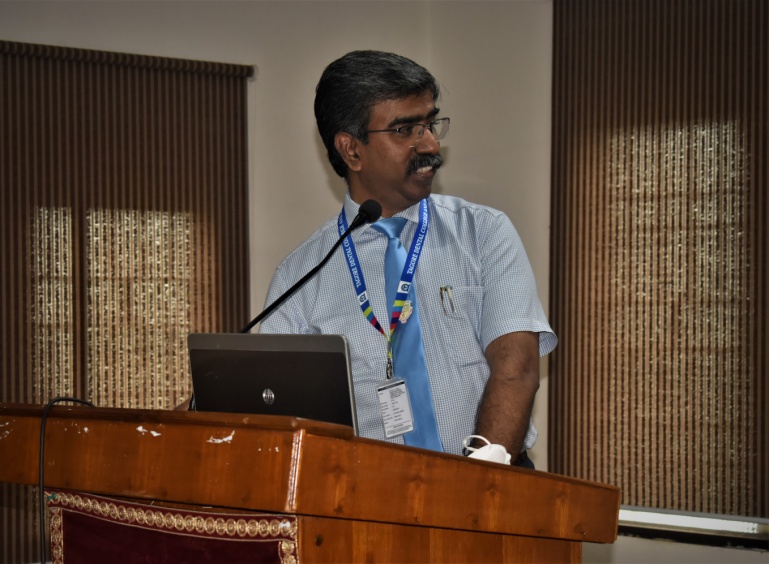 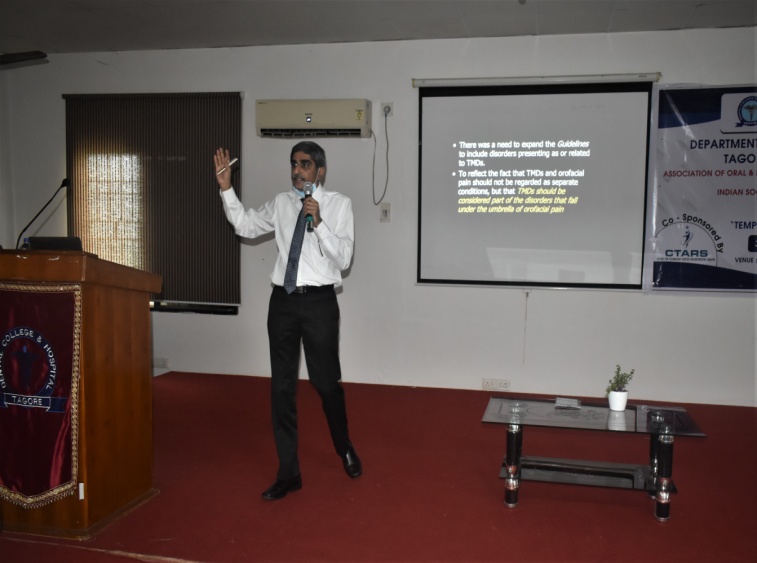 SPEECH  BY DR.JIMSON						SEMINAR BY DR.RANGARAJAN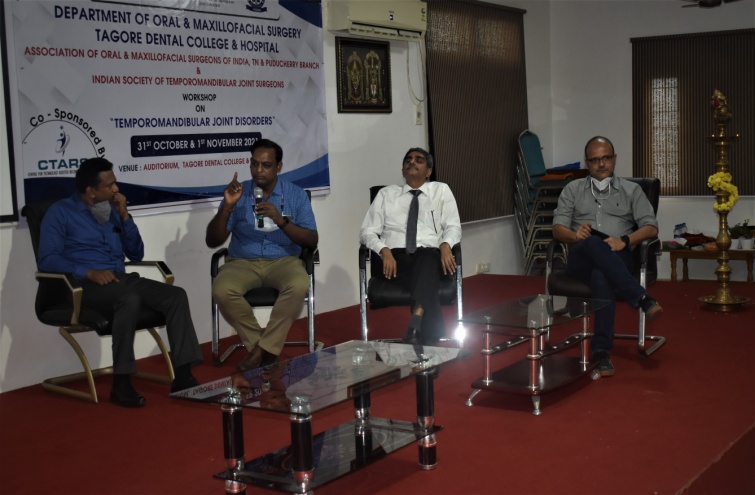 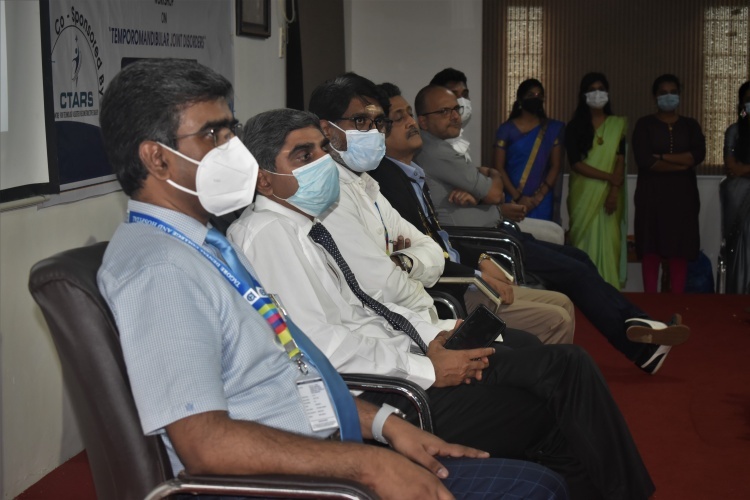                                                                                                                       PANNEL DISSCUSSION TIMEPROGRAMFACULTY08.30 am -09.00 amREGISTRATIONREGISTRATION09.00 am -09.20 amEXAMINATION AND DIAGNOSTIC POINTERSDr.Nehal Patel09.20 am -09.40 amIMAGING IN TMJ DISORDERSDr.Pramod Subash09.40 am -10.00 amMYOFACIAL PAIN DYSFUNCTION SYNDROMEDr.Kannan Balaraman10.00 am -10.30 amNON SURGICAL MANAGEMENTDr.V.Rangarajan(prosthodontist)10.30 am -11.00 amPANEL DISCUSSION(ORTHO/PROS/OMFS)Dr.V.Rangarajan,Dr.Balaji.k,Dr.Abay T. Kamath11.00 am -11.15 amBREAK11.15 am -11.30 amINTERNAL DERANGEMENT,TMJ ARTHRITIS AND IDIOPATHIC CONDYLAR RESORPTIONDr.Vivek Narayan11.30 am -11.45 amARTHROSCOPIC SURGERY OF TMJDr.Nehal Patel11.45 am -12.00 pmARTHROCENTESISDr.Senthil Nathan12.00 pm -12.15 pmOPEN TMJ SURGERYDr.Pramod Subash12.15 pm -12.30 pmRECURRENT TMJ DISLOCATIONDr.Arun Kumar.K12.30 pm -12.45 pmTOTAL JOINT REPLACEMENTDr.Abhay T Kamath12.45 pm -01.30 pmLUNCHLUNCH01.30 pm -02.30 pmCASE/PANEL DISCUSSIONTIMEPROGRAMFACULTYFACULTY09:00am - 11:45amARTHROSCOPY SESSION 1Dr.Nehal PatelDr.Pramod SubashDr.Nehal PatelDr.Pramod Subash11:45am - 01.00pmARTHROSCOPY SESSION 2Dr.Nehal PatelDr.Pramod SubashDr.Nehal PatelDr.Pramod Subash01:00pm - 01:30 pm                                             LUNCH                                             LUNCH                                             LUNCH01:30pm - 02:00pmPANEL DISCUSSIONPANEL DISCUSSIONDr.Nehal PatelDr.Pramod SubashDr.Abhay T KamathDr.Arun Kumar.k02:00pm - 02:30 pm                             VALEDICTORY CEREMONY                             VALEDICTORY CEREMONY                             VALEDICTORY CEREMONYSURESH VEERAMANIDR. NISARG DESAIDR CHANDHANA A VKARTHICK SEKARSAKTHISRI VSAPNA D P SOMANIDR RAGHVENDRA SINGH NARELAACCHUTHAKRISHNANDYNA ALBERTDR MOHAMMED ARSHAD PATHANDR. SNEHESH DINESHVIVEK D MENONDR.C.TAMIL SELVANKILLAMPALLI YASHWANTH VARAHA SATYANARAYANASAM JOHN KOSHYSR ANIL KUMAR DESAIDR. KALPA PANDYAP ADITYA REDDYDR. PRIYANKA BARMANDR. PRADEEP. SSWETHA BHATDR. RITUPARNA MITRASABARI NATHAN RAJAMOORTHYSNEHA KRISHNANCHANDINI RAVIKUMARSUTHAN RAJHEMAVATHY KARTHICKDR. ABHIRAMI SRIKANTHDR NIRMALA DEVARSREEJEE. GN INBAMANIMURUGESHALDEN SCHNYDER JASON DJAGADEESHWAR NDR.PRASANNA GURU.EDR. RAGAVENDRANHARSHITHA RAJNITHISH SANKEPALLYHEMNAATH RS.M.M.MOULVIA. BHARGAVIDR. SURIYA KUMAR NGURU PRASAD TABITHA.VDR PRIYANKA. SLAVANYA LVIJAYKARTHIK JAYARAMANGEORGE SAMYO STEPHENSONNIKITHADR. ADITYA HURKATN.DEVA KUMARMOHAMMED ZUHAIBMANISHAA. VN.S.YAZHINISAHANA B SKALYANI PAVINASH.GK SAI HITESHKHANYA AFELCY APEARLCID SIRORAJDR.PAVITHRAN.AAJINKYA NAIKS MAHIMAPAVITHRA SARDADHANALAKSHMI PDR B SIVARAGHAVIDR BHAGYASHREE MSOYA ALFRED XAVIERSURESH VEERAMANIDR. NISARG DESAIDR CHANDHANA A VKARTHICK SEKARSAKTHISRI VSAPNA D P SOMANIDR RAGHVENDRA SINGH NARELAACCHUTHAKRISHNANDYNA ALBERTDR MOHAMMED ARSHAD PATHANDR. SNEHESH DINESHVIVEK D MENONDR.C.TAMIL SELVANKILLAMPALLI YASHWANTH VARAHA SATYANARAYANASAM JOHN KOSHYSR ANIL KUMAR DESAIDR. KALPA PANDYAP ADITYA REDDYDR. PRIYANKA BARMANDR. PRADEEP. SSWETHA BHATDR. RITUPARNA MITRASABARI NATHAN RAJAMOORTHYSNEHA KRISHNANCHANDINI RAVIKUMARSUTHAN RAJHEMAVATHY KARTHICKDR. ABHIRAMI SRIKANTHDR NIRMALA DEVARSREEJEE. GN INBAMANIMURUGESHALDEN SCHNYDER JASON DJAGADEESHWAR NDR.PRASANNA GURU.EDR. RAGAVENDRANHARSHITHA RAJNITHISH SANKEPALLYHEMNAATH RS.M.M.MOULVIA. BHARGAVIDR. SURIYA KUMAR NGURU PRASAD TABITHA.VDR PRIYANKA. SLAVANYA LVIJAYKARTHIK JAYARAMANGEORGE SAMYO STEPHENSONNIKITHADR. ADITYA HURKATN.DEVA KUMARMOHAMMED ZUHAIBMANISHAA. VN.S.YAZHINISAHANA B SKALYANI PAVINASH.GK SAI HITESHKHANYA AFELCY APEARLCID SIRORAJDR.PAVITHRAN.AAJINKYA NAIKS MAHIMAPAVITHRA SARDADHANALAKSHMI PDR B SIVARAGHAVIDR BHAGYASHREE MSOYA ALFRED XAVIER